		ПРОЕКТ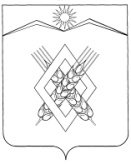 АДМИНИСТРАЦИЯ ХАРЬКОВСКОГО СЕЛЬСКОГО ПОСЕЛЕНИЯ ЛАБИНСКОГО РАЙОНАП О С Т А Н О В Л Е Н И Еот  										                   №  хутор ХарьковскийО внесении изменения в постановление администрации Харьковского сельского поселения Лабинского района от 20 марта 2019 года № 15 «Об оплате труда работников органов местного самоуправления Харьковского сельского поселения Лабинского района, замещающих должности, не являющиеся выборными муниципальными должностями и должностями муниципальной службы Харьковского сельского поселения Лабинского района»В целях обеспечения прав, законных интересов и социальной защищенности лиц, повышения ответственности, эффективности и результативности профессиональной  и служебной деятельности, в соответствии с Трудовым кодексом Российской Федерации, в пределах установленного фонда оплаты труда,   п о с т а н о в л я ю:1. Внести в постановление администрации Харьковского сельского поселения Лабинского района от 20 марта 2019 года № 15 «Об оплате труда работников органов местного самоуправления Харьковского сельского поселения Лабинского района, замещающих должности, не являющиеся выборными муниципальными должностями и должностями муниципальной службы Харьковского сельского поселения Лабинского района» следующее изменение:1)приложение № 2 «Размеры должностных окладов работников органов местного самоуправления Харьковского сельского поселения Лабинского района, замещающих должности, не являющиеся выборными муниципальными должностями и должностями муниципальной службы Харьковского сельского поселения Лабинского района» изложить в новой редакции:«РАЗМЕРЫдолжностных окладов работников органов местного самоуправления Харьковского сельского поселения Лабинского района, замещающих должности, не являющиеся выборными муниципальными должностями и должностями муниципальной службы Харьковского сельского поселения Лабинского район2. Ведущему специалисту  администрации Харьковского сельского поселения Лабинского района О.В. Филипченко обнародовать настоящее постановление и разместить на официальном сайте администрации Харьковского сельского поселения Лабинского района в информационно-телекоммуникационной сети «Интернет».3. Контроль за выполнением настоящего постановления оставляю за собой.4. Постановление вступает в силу с 1 января 2022 года.Глава администрацииХарьковского сельского поселенияЛабинского района                                                                         Е.А. ДубровинНаименование должности (профессии)Размер месячного должностного оклада (рублей)121 Должности служащих1 Должности служащихГлавный специалист77622. Профессии рабочих2. Профессии рабочихВодитель служебного автомобиля5301Уборщик служебных помещений2844